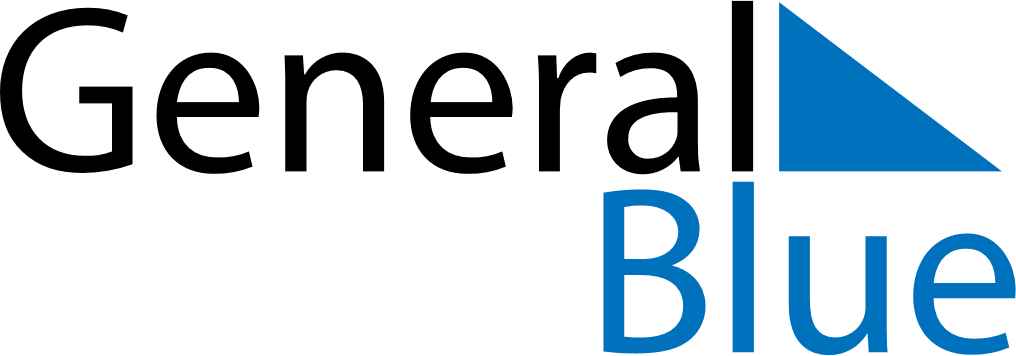 September 2018September 2018September 2018BahrainBahrainMondayTuesdayWednesdayThursdayFridaySaturdaySunday12345678910111213141516Islamic New Year17181920212223Day of Ashura24252627282930